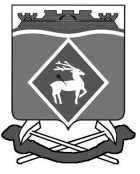 РОССИЙСКАЯ ФЕДЕРАЦИЯРОСТОВСКАЯ ОБЛАСТЬМУНИЦИПАЛЬНОЕ ОБРАЗОВАНИЕ«ШОЛОХОВСКОЕ ГОРОДСКОЕ  ПОСЕЛЕНИЕ»СОБРАНИЕ ДЕПУТАТОВ ШОЛОХОВСКОГО ГОРОДСКОГО ПОСЕЛЕНИЯПОСТАНОВЛЕНИЕот 05.04.2018 № 01р.п. ШолоховскийВ соответствии со статьями 8, 42, 43, 45, 46 Градостроительного кодекса Российской Федерации, согласно статьи 13 Устава муниципального образования «Шолоховского городское поселение», утвержденного решением Собрания депутатов Шолоховского городского поселения от 23.10.2015 № 127, статьи 15 Порядка организации и проведения публичных слушаний в Шолоховском городском поселении,  утвержденного решением Собрания депутатов Шолоховского городского поселения от 20.12.2013 № 53 и постановлением Администрации Шолоховского городского поселения от 04.10.2017 № 200 «О подготовке документации по проекту планировки и проекту межевания квартала застройки в границах улиц Степная, Пушкина, Комсомольская и пер. Пионерский в р.п. Шолоховский»,ПОСТАНОВЛЯЮ:1. Вынести на рассмотрение проект планировки и проект межевания квартала застройки в границах улиц Степная, Пушкина, Комсомольская и пер. Пионерский в р.п.Шолоховский, Белокалитвинского района, Ростовской области, с целью размещения филиала кадетского корпуса им. Матвея Платова в р.п. Шолоховский, установления границ земельных участков застроенных и подлежащих застройке территорий, формирования элементов благоустройства.2. Назначить проведение публичных слушаний по проекту планировки и проекту межевания территории на 11мая 2018 года по адресу: р.п. Шолоховский, ул. Спортивная, 10, малый зал Дворца культуры в 11 часов 00 минут. 3.	Настоящее постановление вступает в силу после официального опубликования в информационном бюллетене Администрации Шолоховского городского поселения и размещения на официальном сайте Шолоховского городского поселения в течении трех дней со дня принятия.4. Контроль за исполнением настоящего постановления оставляю за собой.Председатель Собрания депутатов - глава Шолоховского городского поселения					      Н.А. ВойноваО проведении публичных слушаний по проекту планировки и проекту межеванияквартала застройки в границах улиц Степная, Пушкина, Комсомольская и пер. Пионерский в р.п.Шолоховский, Белокалитвинского района, Ростовской области